 	Na temelju odredbe članka 46. stavka 1. i 3. podstavka 21. Statuta Grada Staroga Grada («Službeni glasnik Grada Staroga Grada“ broj: 12/09, 3/10, 4/13, 5/13 i 6/18) i članka 5. Uredbe o postupku davanja koncesijskog odobrenja na pomorskom dobru („Narodne novine“ broj 36/04, 63/08, 133/13 i 63/14), Gradonačelnik Grada Staroga Grada, dana ___________ 2020. godine donosiPLAN UPRAVLJANJA POMORSKIM DOBROM NA PODRUČJU GRADA STAROGA GRADA ZA 2020. GODINUUVODNE ODREDBE	Planom upravljanja pomorskim dobrom za 2020. godinu (u daljnjem tekstu: Plan) utvrđuje se sadržaj redovnog upravljanja pomorskim dobrom, sredstva za upravljanje pomorskim dobrom, popis djelatnosti koje se mogu obavljati na pomorskom dobru na području Grada Staroga Grada kao i mikrolokacije za obavljanje propisanih djelatnosti.	Vijeće za davanje koncesijskih odobrenja daje koncesijsko odobrenje za obavljanje djelatnosti na pomorskom dobru, koje ne isključuju niti ograničuju opću upotrebu pomorskog dobra.	Upravljanje pomorskim dobrom podrazumijeva održavanje, unaprjeđenje, brigu o zaštiti pomorskog dobra u općoj upotrebi kao i posebnu upotrebu, odnosno gospodarsko korištenje pomorskog dobra na temelju koncesije ili koncesijskog odobrenja.	Grad Stari Grad je izradioi Pravilnik za obavljanje djelatnosti na pomorskom dobru koje ne isključuju niti ograničuju opću upotrebu pomorskog dobra (u daljnjem tekstu: Pravilnik) koji je suglasan sa Pravilnikom o gospodarskom korištenju, korištenju ili gradnji građevina i posebnoj upotrebi pomorskog dobra na području Splitsko-dalmatinske županije (KLASA: 021-04/17-02/163, URBROJ: 2181/1-01-17-1, "Službeni glasnik Splitsko-dalmatinske županije", broj 110/17), a koji je objavljen u „Službenom glasniku Grada Staroga Grada“ broj: 7/19.PLAN REDOVNOG UPRAVLJANJA POMORSKIM DOBROM	U smislu ovoga Plana, pod redovitim upravljanjem pomorskim dobrom smatra se briga o zaštiti i održavanju pomorskog dobra u općoj uporabi, koju će Grad Stari Grad provoditi putem komunalnog redarstva i Jedinstvenog upravnog odjela Grada Staroga Grada te uz pomoć policije, lučke kapetanije, građevinskog inspektora i ostalih nadležnih tijela.	Redovno upravljanje pomorskim dobrom obuhvaća:brigu o zaštiti pomorskog dobra (postavljanje znakova i signalizacije, uređenje postojećih i postavljanje novih sanitarnih jedinica, postavljanje zaštitnih ograda za kupače),održavanje pomorskog dobra (dohrana plaža),uređenje pomorskog dobra (izrada i uređenje šetnica, uređenje plaža)posebnu upotrebu pomorskog dobra na temelju koncesijskog odobrenja.	Briga o zaštiti pomorskog dobra i održavanje pomorskog dobra provodi se sanacijom nastalih manjih oštećenja na pomorskom dobru, uređenjem plaža dovozom pijeska i drugog materijala na način da se ne mijenja granica kopnenog i morskog dijela pomorskog dobra, čišćenjem i odvozom smeća, postavljanjem posuda za odlaganje smeća na plažama, ograđivanje plaža plutajućim branama,  postavljanjem tuševa i sl. 	Na dijelovima pomorskog dobra za koja je dodijeljena koncesija ili koncesijsko odobrenje za obavljanje određene djelatnosti na morskoj obali, o zaštiti i održavanju pomorskog dobra (hortikultura, čišćenje i sl.) te o sigurnosti kupača i stvari brine se ovlaštenik koncesije, odnosno korisnik koncesijskog odobrenja u suradnji s ovlaštenom osobom Lučke kapetanije, komunalnom tvrtkom i redarstvom. Nadzor nad prethodno navedenim za potrebe Grada Staroga Grada provodi komunalni redar. Komunalni redar je dužan obavljati nadzor nad provedbom ovog Plana, a posebno o rasporedu ležaljki i suncobrana. O nepropisnom korištenju pomorskog dobra komunalni redar izvještava Vijeće za dodjelu koncesijskih odobrenja, Lučku kapetaniju i druga nadležna tijela.SREDSTVA ZA REDOVNO UPRAVLJANJE 	Sredstva za upravljanje pomorskim dobro:sredstva od naknada za koncesije i naknada za koncesijsko odobrenje.sredstva od naknade koju za upotrebu pomorskog dobra plaćaju vlasnici brodica i jahti upisanih u očevidnik brodica, odnosno upisnik jahti.naknade od šteta nastalih onečišćenjem pomorskog dobra.sredstva koja se osiguravaju u proračunu Splitsko-dalmatinske županije i Grada Staroga Grada za održavanje pomorskog dobra na njihovom području.Grad Stari Grad u 2020. godini planira provesti plan ulaganja u pomorsko dobro kako slijedi:NAPOMENA: Plan ulaganja s gore navedenim podacima daje se Lučkoj kapetaniji Split na suglasnost.	Pomorskim dobrom upravlja, vodi brigu o zaštiti i odgovara Republika Hrvatska neposredno putem jedinica lokalne samouprave. Pod upravljanjem pomorskim dobrom podrazumijeva se održavanje, unapređenje, briga o zaštiti pomorskog dobra u općoj upotrebi, te posebna upotreba ili gospodarsko korištenje pomorskog dobra na temelju koncesije ili koncesijskog odobrenja. O dijelu pomorskog dobra u općoj upotrebi koje se nalazi na njenom području, vodi brigu o zaštiti i održava jedinica lokalne samouprave.	Upravljanje pomorskim dobrom može biti redovno i izvanredno. Redovno upravljanje obavlja se sukladno godišnjem planu. Redovno upravljanje pomorskim dobrom smatra se briga o zaštiti i održavanju pomorskog dobra u općoj upotrebi.	Izvanredno upravljanje obuhvaća sanaciju pomorskog dobra izvan luka nastalu uslijed izvanrednih događaja i izrada prijedloga granice pomorskog dobra i njezina provedba.	O redovnom upravljanju pomorskim dobrom vode brigu jedinice lokalne samouprave, a o izvanrednom upravljanju jedinice područje (regionalne) samouprave.4. POPIS DJELATNOSTI IZ JEDINSTVENOG POPISA DJELATNOSTI NA POMORSKOM DOBRU KOJE SE  MOGU OBAVLJATI NA PODRUČJU GRADA STAROGA GRADA	Na pomorskom dobru na području Grada Staroga Grada, a kojim upravlja Grad Stari Grad, utvrđuju se sljedeće djelatnosti na morskoj obali, unutrašnjim morskim vodama i teritorijalnom moru RH:iznajmljivanje sredstava (brodica na motorni pogon, daska za jedrenje, sandolina, padalina);ugostiteljstvo i trgovina (kiosk, prikolica, montažni objekt do 12 m2, pripadajuća terasa objekta, štand – rukotvorine, igračke, suveniri i sl., ambulantna prodaja – škrinja, aparati za sladoled i sl.;komercijalno-rekreacijski sadržaji (aqua park, suncobrani, ležaljke, kulturne, komercijalne, zabavne i športske priredbe, snimanje komercijalnog programa, reklamiranje, slikanje, fotografiranje), štand za masažu i sl. djelatnosti.Sve količine sredstava za iznajmljivanje moraju biti izražene sukladno obračunskoj jedinici određenoj u Prilogu 1B, Tablici 2. Uredbe o postupku davanja koncesijskog odobrenja na pomorskom dobru („Narodne novine“ broj 36/04 i 63/08, 133/13 i 63/2014).5. MIRKOLOKACIJE ZA OBAVLJANJE DJELATNOSTI5.1 Djelatnost iznajmljivanja sredstava ovoga Plana mogu se obavljati na mikrolokacijama kako slijedi:5.2 Djelatnost ugostiteljstva i turizma ovoga Plana mogu se obavljati na mikrolokacijama kako slijedi:NAPOMENA: Sukladno članku 2. stavak 2. Pravilnika o jednostavnim i drugim građevinama i radovima („Narodne novine“ broj: 112/2017) je propisano:„(2) Bez građevinske dozvole i glavnog projekta u skladu s odlukom nadležnog tijela jedinice lokalne samouprave prema propisima kojima se uređuje komunalnog gospodarstvo na javnoj površini može se graditi:1. kiosk i druga građevina gotove konstrukcije tlocrtne površine do 15m2 u skladu s tipskim projektom za kojega je doneseno rješenje na temelju članka 77. Zakona o gradnji ili tehnička ocjena sukladno posebnome zakonu.“Za čišćenje lokacije na kojoj se obavlja odobrena djelatnost plaća se naknada komunalnom poduzeću Komunalno Stari Grad d.o.o.Svi plažni objekti moraju dostaviti rješenja o minimalnim uvjetima pružanja usluga i prema njima raditi te snositi troškove čistaća. Ugostiteljske štekate nije dozvoljeno izgraditi zidanjem ili nasipavanjem podloge kao što nije dozvoljeno ni ukopavanjem mijenjati zatečenu podlogu. Ugostiteljski štekat može biti izrađen samo na montažno-demontažni način od drvene konstrukcije. 5.3 Djelatnosti komercijalno-rekreacijskog sadržaja ovog Plana mogu se obavljati na mikrolokacijama kako slijedi:Ležaljke moraju biti udaljene od 2 do 4 metra od mora. Ležaljke jednog koncesionara od ležaljki drugog koncesionara moraju biti udaljene 10 metara. Ležaljke i ostala oprema ne smije ometati korištenje plaže kao općeg dobra, nego moraju biti složeni na jednom mjestu te se tek na zahtjev korisnika mogu postaviti na za to predviđeno mjesto na plaži. Platno na suncobranima mora biti komplementarnih boja (bež i bordo). Na suncobranima nije dopušteno reklamiranje komercijalnih sadržaja.NAPOMENA: Na dijelu pomorskog dobra koje je utvrđeno kao lučko područje niti na dijelu pomorskog dobra koje je dano u koncesiju ne može se dati koncesijsko odobrenje.6. PLAĆANJE NAKNADE ZA DAVANJE KONCESIJSKOG ODOBRENJA      Godišnji iznos naknade za davanje koncesijskog odobrenje korisnik je u obavezi uplatiti u cijelosti u korist Grada Staroga Grada  u roku od 15 (petnaest) dana od dana pravomoćnosti Rješenja o izdavanju koncesijskog odobrenja. 7. GRAFIČKI PRIKAZ Grafički prikaz mikrolokacija nalazi se u privitku Plana.8. POSTUPAK DAVANJA KONCESIJSKOG ODOBRENJA Koncesijsko odobrenje za iznajmljivanje sredstava, komercijalno – rekreacijski sadržaj i obavljanje djelatnosti ugostiteljstva i turizma (dalje u tekstu: ostale djelatnosti) izdaje Vijeće za dodjelu koncesijskih odobrenja na temelju zahtjeva (dalje u tekstu: Vijeće), na osnovu prethodno raspisanog i objavljenog javnog poziva za dostavu zahtjeva, kojeg na prijedlog Jedinstvenog upravnog odjela raspisuje i objavljuje Gradonačelnik.Podnositelj zahtjeva za davanje koncesijskog odobrenja na pomorskom dobru u smislu ovog Plana može biti svaka pravna ili fizička osoba, vlasnik obrta, registrirana za obavljanje djelatnosti za koje se traži odobrenje, koja je uredno podmirila sve svoje prijašnje obveze sa naslova naknade za davanje koncesijskog odobrenja na pomorskom dobru na području Grada Staroga Grada, kao i sva druga javna davanja u smislu Općeg poreznog zakona te sve novčane obveze prema Gradu Starome Gradu kao i  prema trgovačkim društvima čiji je Grad Stari Grad  (su)osnivač.Podnositelj zahtjeva dužan je zahtjevu obavezno priložiti:dokaz o registraciji djelatnosti za koju traži davanje koncesijskog odobrenja (izvod iz sudskog registra trgovačkog suda, obrtnicu, izvod iz registra udruga ili odobrenje nadležnog tijela za obavljanje djelatnosti),dokaz o vlasništvu sredstava s kojima obavlja djelatnost na pomorskom dobru,dokaz o pravnoj osnovi korištenja sredstva koja nisu u vlasništvu podnositelja zahtjeva (npr. ugovor o najmu, ugovor o zakupu),dokaz o sposobnosti brodice/broda za plovidbu (samo u slučajevima kada se koncesijsko odobrenje traži za obavljanje brodicom/brodom).,presliku i skicu područja (mikrolokacije) s površinom na koju se odnosi zahtjev,potvrdu upravnog odjela Grada Staroga Grada, komunalnog poduzeća Komunalno Stari Grad d.o.o. te Hvarskog vodovoda d.o.o. o nepostojanju dugovanja,potvrda nadležne Porezne uprave o nepostojanju dugovanja sa osnova poreznih davanja,izjava kojom se daje suglasnost komunalnom redaru Grada Staroga Grada za uklanjanje i odvoz na odlagalište svih predmeta i stvari bez provedenog upravnog postupka, ukoliko se nalaze izvan odobrene lokacije, koje se nalaze na lokaciji nakon isteka ili ukidanja koncesijskog odobrenja te ukoliko se na mikrolokaciji postavljaju predmeti i stvari koje nisu odobrene koncesijskim odobrenjem.	Koncesijsko odobrenje daje se na vremenski rok od 1 (jedne) kalendarske godine. Iznimno, koncesijsko odobrenje može se dati na vremenski rok dulji od 1 (jedne) godine , a najviše do 5 (pet) godina. Rok se određuje na kalendarske (nedjeljive) godine. Sukladno članku 8. Uredbe o postupku davanja koncesijskog odobrenja na pomorskom dobru („Narodne novine“ broj 36/04 i 63/08, 133/13 i 63/14), iznimno, kada se Odobrenje daje na vremenski rok dulji od 1 godine, a za obavljanje djelatnosti potrebna je mikrolokacija na pomorskom dobru, Vijeće je dužno prethodno ishoditi posebnu potvrdu nadležnog tijela u Županiji, kojom se potvrđuje da za vrijeme na koje se daje odobrenje neće biti pokrenut postupak koncesioniranja.	U neposrednoj blizini postojećih koncesija ne mogu se planirati, odnosno odobravati obavljanje gospodarskih djelatnosti koje bi ugrozile obavljanje gospodarskih djelatnosti na području postojećih koncesija.	Nakon što je utvrđeno da pojedini zahtjev za dodjelu koncesijskog odobrenja sadrži sve potrebno, pristupa se odlučivanju o dodjeli koncesijskog odobrenja. Vijeće za izdavanje koncesijskih odobrenja razmatrat će prispjele zahtjeve za davanje koncesijskih odobrenja ukoliko je podnositelj zahtjeva uredno podmirio svoje obaveze prema Gradu Starome Gradu i prema tvrtkama u vlasništvu/suvlasništvu Grada Staroga Grada, obveze iz prethodne godine vezano za postupak izdavanja koncesijskih odobrenja te ukoliko nije gospodarski koristio pomorsko dobro bez pravne osnove i /ili uzrokovao štetu na pomorskom dobru, ukoliko prethodno ne plati naknadu štete zbog stjecanja bez osnove, s tim da visina naknade štete ne može biti manja od naknade za koncesiju, koju bi bio dužan platiti ovlaštenik koncesije da pomorsko dobro koristi na temelju valjane pravne osnove (akti na temelju djelovanja nadležnih institucija – Carinska uprava, Lučka kapetanija, Građevinska inspekcija, Ministarstvo pomorstva, prometa i infrastrukture i sl.).Ukoliko za istu mikrolokaciju postoji više zahtjeva prednost će imati ranije zaprimljeni zahtjev računajući od dana objave Plana u Službenom glasniku Grada Staroga Grada.Za mikrolokacije za koje postoji interes za dodatna ulaganja u uređenje okoliša, uređenje postojećih objekata, ulaganja u pomorsko dobro i slično, Vijeće će prednost dati podnositelju čijim se Planom uređenja predviđa veće ulaganja u trajno uređenje mikrolokacije i podizanje razine usluge.Dodatno: Objekti za obavljanje djelatnosti ugostiteljstva i trgovine mogu se postavljati isključivo u skladu sa Idejnim rješenjem kojeg će prethodno izraditi Grad Stari Grad. Idejnim rješenjem utvrdit će se oblik i veličina objekta koji se mogu postaviti na predmetnim mikrolokacijama, te će se utvrditi i uvjeti za oblikovanje i uređenje pripadajuće terase objekta.10.  ZAVRŠNE ODREDBE	Postupak davanja koncesijskog odobrenja na pomorskom dobru, visina naknade za davanje koncesijskog odobrenja i djelatnosti za koje se može dati koncesijsko odobrenje propisani su Uredbom o postupku davanja koncesijskog odobrenja na pomorskom dobru („Narodne novine“ broj 36/04 i 63/08, 133/13 i 63/14).	Rok za dostavu ponuda za davanje koncesijskog odobrenja ne može biti kraći od 8 dana niti duži od 15 dana od dana objave Javnog poziva.  	Nakon roka za dostavu ponuda Vijeće će utvrditi ispunjavanje formalnih uvjeta Poziva odnosno jesu li prijave prispjele u roku, jesu li priloženi svi traženi dokumenti, jesu li usklađeni sa Planom i idejnim rješenjem. Nepotpune, neuredne i zakašnjele ponude te ponude koje nisu u skladu s odredbama Plana upravljanja neće se uzeti u daljnje razmatranje te će se Ponuditeljima uputiti obavijest o neispunjavanju formalnih uvjeta Poziva.11. ZAKLJUČNE ODREDBEGrad Stari Grad je u obavezi provesti javno savjetovanje sa zainteresiranom javnošću u trajanju ne kraćem od 30 (trideset) dana.	Ovaj Plan stupa na snagu osmog dana od dana objave u Službenom glasniku Grada Staroga Grada, a po pribavljenim potvrdama Splitsko-dalmatinske županije, Upravnog odjela za turizam i pomorstvo.	Stupanjem na snagu Plan se objavljuje na mrežnim stranicama Grada Staroga Grada, a na oglasnoj ploči Grada Staroga Grada objavljuje se obavijest o donošenju Plana. Gradonačelnik je dužan raspisati i objaviti javni poziv za davanje zahtjeva za dodjelu koncesijskih odobrenja na pomorskom dobru u roku od 30 dana od dana objave Plana u Službenom glasniku Grada Staroga Grada.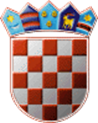 REPUBLIKA HRVATSKA              SPLITSKO-DALMATINSKA ŽUPANIJA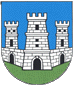 GRAD STARI GRAD          G r a d o n a č  e l n i k KLASA: 934-01/20-01/			GRADONAČELNIKUrbroj: 21218/03-20-			Antonio ŠkarpaStari Grad, _. veljače 2020. godinePLAN ULAGANJA U POMORSKO DOBROMIKROLOKACIJA ULAGANJAPLANIRANI IZNOS (KN)Popločenje platoa ispred objekta „Bonj“ na gradskom kupalištuGradsko kupalište „Bonj“, mikrolokacija 5.200.000,00Uređenje plaže DubokaMikrolokacija 2.100.000,00Nabava materijala za uređenje plažaSve plaže na području Grada Staroga Grada40.000,00       SREDSTVOMIKROLOKACIJA (opisno, kat.čest.)KOLIČINA ROKBrodica na motorni pogon – max do 12mMikrolokacija 3. Stari Grad: od Mlina do uvale Mala Duboka 2948/9, 2947/2, 2940/1 k.o. Stari Grad10 1Brodica na motorni pogon – max do 12mMikrolokacija 4. Stari Grad: predio Priko – Banj zapadno od granice lučkog područja – dio 10834/1 k.o. Stari Grad101Brodica na motorni pogon – max do 12mMikrolokacija 13. Uvala Basina – dio 582/1 k.o. Vrbanj51Brodica na motorni pogon – max do 12mMikrolokacija 12. Uvala Mudri dolac –  dio 582/1 k.o. Vrbanj51Daska za jedrenje, sandolina, pedalina i sl. – po komaduMikrolokacija 5. Stari Grad: Gradsko kupalište Bonj   10860/2, 7455, 7436/3, 7456/3 k.o. Stari Grad51Daska za jedrenje, sandolina, pedalina i sl. – po komaduMikrolokacija 2. Stari Grad: na predjelu Lanterna Fortin i u uvali Duboka – 2887, k.o. Stari Grad51Daska za jedrenje, sandolina, pedalina i sl. – po komaduMikrolokacija 13. Uvala Basina: dio 582/1 k.o. Vrbanj51Daska za jedrenje, sandolina, pedalina i sl. – po komaduMikrolokacija 12. Uvala Mudri dolac: dio 582/1 k.o. Vrbanj51Daska za jedrenje, sandolina, pedalina i sl. – po komaduMikrolokacija 11. Stari Grad: Uvala Priluka dio 10416/816 k.o. Stari Grad51Daska za jedrenje, sandolina, pedalina i sl. – po komaduMikrolokacija 8. Stari Grad: u uvali Tiha isključujući dio pomorskog dobra koji je dan u koncesiju – dio 10416/816 k.o. Stari Grad51SREDSTVOMIKROLOKACIJAMIKROLOKACIJAKOLIČINAKOLIČINAROKKiosk, prikolice montažni objekti do 12 m²; paušalnoKiosk, prikolice montažni objekti do 12 m²; paušalnoMikrolokacija 2. Stari Grad: predio Lanterna Fortin  dio 2887 k.o. Stari GradMikrolokacija 2. Stari Grad: predio Lanterna Fortin  dio 2887 k.o. Stari Grad111Kiosk, prikolice montažni objekti do 12 m²; paušalnoKiosk, prikolice montažni objekti do 12 m²; paušalnoMikrolokacija 10. Stari Grad: uvala Stupišče 10416/816 (dio) k.o. Stari GradMikrolokacija 10. Stari Grad: uvala Stupišče 10416/816 (dio) k.o. Stari Grad111Kiosk, prikolice montažni objekti do 12 m²; paušalnoKiosk, prikolice montažni objekti do 12 m²; paušalnoMikrolokacija 15. Predio Račice – č.zem. 2861/3 i 10996 k.o. Stari GradMikrolokacija 15. Predio Račice – č.zem. 2861/3 i 10996 k.o. Stari Grad111Kiosk, prikolice montažni objekti do 12 m²; paušalnoKiosk, prikolice montažni objekti do 12 m²; paušalnoMikrolokacija 1. Stari Grad: Uvala Maslinski rat 10515/7, 2451/1 k.o. Stari GradMikrolokacija 1. Stari Grad: Uvala Maslinski rat 10515/7, 2451/1 k.o. Stari Grad331Pripadajuća terasa objekta -  max do 50 m2 Pripadajuća terasa objekta -  max do 50 m2 Mikrolokacija 2. Stari Grad: predio Lanterna Fortin dio 2887 k.o. Stari GradMikrolokacija 2. Stari Grad: predio Lanterna Fortin dio 2887 k.o. Stari Grad50 m250 m21Pripadajuća terasa objekta -  max do 50 m2 Pripadajuća terasa objekta -  max do 50 m2 Mikrolokacija 10. Stari Grad: uvala Stupišče 10416/816 (dio) k.o. Stari GradMikrolokacija 10. Stari Grad: uvala Stupišče 10416/816 (dio) k.o. Stari Grad50 m250 m21Štand (rukotvorine, igračke, suveniri i sl) – paušalnoŠtand (rukotvorine, igračke, suveniri i sl) – paušalno1. Stari Grad:  duž cijele obale na č.zem. 10834/1, 10971/1, 10971/2, 10229/2, 2887, isključujući lučko područje i dio pomorskog dobra koji je dan u koncesiju na č. zem. 10530/1, 10530/3, 10621/3  k.o. Stari Grad1. Stari Grad:  duž cijele obale na č.zem. 10834/1, 10971/1, 10971/2, 10229/2, 2887, isključujući lučko područje i dio pomorskog dobra koji je dan u koncesiju na č. zem. 10530/1, 10530/3, 10621/3  k.o. Stari Grad20 kom20 kom1Štand (rukotvorine, igračke, suveniri i sl) – paušalnoŠtand (rukotvorine, igračke, suveniri i sl) – paušalnoMikrolokacija 13. Uvala Basina: dio 582/1 k.o. VrbanjMikrolokacija 13. Uvala Basina: dio 582/1 k.o. Vrbanj20 kom20 kom1Štand (rukotvorine, igračke, suveniri i sl) – paušalnoŠtand (rukotvorine, igračke, suveniri i sl) – paušalnoMikrolokacija 12. Uvala Mudri dolac: dio 582/1 k.o. VrbanjMikrolokacija 12. Uvala Mudri dolac: dio 582/1 k.o. Vrbanj20 kom20 kom1Ambulantna prodaja (škrinja, aparati za sladoled i sl.) - paušalnoMikrolokacija 4. Stari Grad: predio Priko – Bonj varijanta 2 – zapadno od granice lučkog područja (kod zgrade Jedriličarskog kluba) dio 10834/1 k.o. Stari Grad11Ambulantna prodaja (škrinja, aparati za sladoled i sl.) - paušalnoMikrolokacija 13. Uvala Basina: dio 582/1 k.o. Vrbanj11Ambulantna prodaja (škrinja, aparati za sladoled i sl.) - paušalnoMikrolokacija 12. Uvala Mudri dolac: dio 582/1 k.o. Vrbanj11SREDSTVOMIKROLOKACIJA (opisno, kat.čest.)KOLIČINAROKAqua park i drugi morski sadržaji - paušalnoMikrolokacija 5. Stari Grad: na gradskom kupalištu Bonj 10860/2, 7455, 7436/3,  7456/3 k.o. Stari Grad11Suncobrani – po komaduMikrolokacija 5. Stari Grad: na gradskom kupalištu Bonj 10860/2, 7436/3, 7455, 7456/3 k.o. Stari Grad201Suncobrani – po komaduMikrolokacija 6. Stari Grad: uvala Zavala dio 10416/816 (10416/609, 10375/12) k.o. Stari Grad201Suncobrani – po komaduMikrolokacija 11. Stari Grad: uvala Priluka dio 10416/816 k.o. Stari Grad101Suncobrani – po komaduMikrolokacija 9. Stari Grad: u uvali Mlaki Rot dio 10416/816 (10416/184, 10416/185)  k.o. Stari Grad101Suncobrani – po komaduMikrolokacija 7. Stari Grad: u uvali Veli Dolac 10416/681 k.o. Stari Grad101Suncobrani – po komaduMikrolokacija 14. Stari Grad: Duboka kod hotela Arkada dio 10879/2, 10987, 10988401Ležaljke – po komaduMikrolokacija 5. Stari Grad: na gradskom kupalištu Bonj 10860/2, 7436/3, 7456/3, 7455 k.o. Stari Grad201Ležaljke – po komaduMikrolokacija 6. Stari Grad: uvala Zavala dio 10416/816 (10416/609, 10375/12) k.o. Stari Grad201Ležaljke – po komaduMikrolokacija 11. Stari Grad: uvala Priluka dio 10416/816 k.o. Stari Grad101Ležaljke – po komaduMikrolokacija 9. Stari Grad: u uvali Mlaki Rot dio 10416/816 (10416/184, 10416/185)  k.o. Stari Grad101Ležaljke – po komaduMikrolokacija 7. Stari Grad: u uvali Veli Dolac 10416/681 k.o. Stari Grad101Ležaljke – po komaduMikrolokacija 14. Stari Grad: Duboka kod hotela Arkada dio 10879/2, 10987, 10988801Kulturne, komercijalne, zabavne i športske priredbe (obračunska jedinica po m2/dan) – max do 15 m2Mikrolokacija 5. Stari Grad: na gradskom kupalištu Bonj 10860/2, 7436/3, 7456/3, 7455 k.o. Stari Grad15 m21Kulturne, komercijalne, zabavne i športske priredbe (obračunska jedinica po m2/dan) – max do 15 m2Mikrolokacija 2. Stari Grad: na predjelu Lanterna – Fortin 2887 k.o. Stari Grad15 m21Snimanje komercijalnog programa i sadržaja – paušalno/dan1. Stari Grad: duž cijele obale na č.zem. 10834/1, 10971/1, 10971/2, 10229/2, 2887, isključujući lučko područje i dio pomorskog dobra koji je dan u koncesiju na č. zem. 10530/1, 10530/3, 10621/3 k.o. Stari Grad151Snimanje komercijalnog programa i sadržaja – paušalno/danMikrolokacija 13. Uvala Basina: dio 582/1 k.o. Vrbanj151Snimanje komercijalnog programa i sadržaja – paušalno/danMikrolokacija 12. Uvala Mudri dolac: dio 582/1 k.o. Vrbanj151Slikanje i fotografiranje - paušalno1. Stari Grad: duž cijele obale na č. zem. 10834/1, 10971/1, 10971/2, 10229/2, 2887 k.o. Stari Grad, isključujući lučko područje i dio pomorskog dobra koji je dan u koncesiju na č. zem. 10530/1, 10530/3, 10621/3 k.o. Stari Grad151Slikanje i fotografiranje - paušalnoMikrolokacija 13. Uvala Basina: dio 582/1 k.o. Vrbanj151Slikanje i fotografiranje - paušalnoMikrolokacija 12. Uvala Mudri dolac: dio 582/1 k.o. Vrbanj151